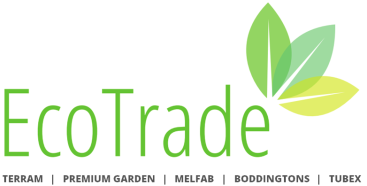 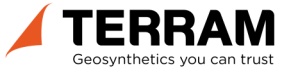 L E I S T U N G S B E S C H R E I B U N GRootguard Wurzelschutzvlies EcoTrade Leipzig GmbH   |   Am Kellerberg 5   |   04349 Leipzig  -  GERMANYTel: +49 (0) 34298 485 90   |   Fax:  +49 (0) 34298 485 960   |   Email: info@ecotrade-leipzig.de   |   Web:  www.ecotrade-leipzig.dePos.Menge LeistungsbeschreibungEinzelpreis €/m²Gesamtpreis €00.01Wurzelschutzlage aus einem wasserdurchlässigen, und thermisch verfestigten Faservliesstoff mit den folgenden Eigenschaften liefern und einbauenEigenschaftenMaterial:	thermisch verfestigtes PP/PE Kernmantelfaser Vliesstoff Flächengewicht:	260 g/m²Zugfestigkeit:	18 kN/m (EN ISO 10319)Dehnung:	30 % (EN ISO 10319)Stärke:	1,20 mmStempeldurchdrückkraft:	3.250 N (EN ISO 12236)Wasserdurchlässigkeit:	55 l/m²s (EN ISO 11058)Öffnungsweite:		100 µm (EN ISO 12956)weitere Eigenschaften:        dauerbeständig, UV stabil, ohne Umweltauswirkungen auf den Boden und das GrundwasserRollengröße:	2,25 x 25mFabrikat:	TERRAM Rootguard Wurzelschutzvlies (oder gleichwertig)Hersteller:	EcoTrade Leipzig GmbH	Am Kellerberg 5	04349 Leipzig	Tel.: +49 (0) 34298 485 90	Fax: +49 (0) 34298 485 960	info@ecotrade-leipzig.de	www.ecotrade-leipzig.deAnzahl:	______ Rollen (oder m²)